Creatinine-based equations for the adjustment of drug dosage in an obese populationBouquegneau Antoine 1, Vidal-Petiot Emmanuelle 2, Moranne Olivier 3, Mariat Christophe 4 Boffa Jean-Jacques 5, Vrtovsnik François 6, Scheen André J. 7, Rorive Marcelle 7, Krzesinski Jean-Marie1, Flamant Martin 2, Delanaye Pierre 1.1 Department of Nephrology-Dialysis-Transplantation, University of Liège, CHU Sart Tilman, Liège, Belgium, 2 Department of Renal Physiology, DHU Fire, Hôpital Bichat, AP-HP and Paris Diderot University, Paris, France,3 Department of Nephrology-Dialysis-Transplantation, CHU Nice, Nice, France, 4 Department of Nephrology, University Jean Monnet, Saint-Etienne, France,5 Department of Nephrology, CHU - Hôpital Tenon, Paris, France,6 Department of Nephrology, Hôpital Bichat, AP-HP and Paris Diderot University, Paris, France, 7 Department of Diabetes, Nutrition and Metabolic Disorders, Department of Medicine, University of Liège, CHU Sart Tilman, Liège, Belgium.AbstractBackground. The prevalence of obesity is dramatically rising worldwide. For drug dosing adaptation, the KDIGO guidelines recommend using estimated glomerular filtration rate (eGFR), the CKD-EPI equation, which is not adjusted to the body surface area (BSA). In pharmacology, the Cockcroft & Gault (CG) equation is still recommended to adapt drug dosage. In the context of obesity, adjusted ideal body weight (AIBW) is sometimes preferred to actual body weight (ABW) for the CG equation. The aim of our study was to evaluate to performances of creatinine-based GFR estimating equations in obese patients and their implication in terms of drug-dosage adjustment.Methods. We retrospectively analysed the data from patients with a body mass index (BMI) higher than 30 kg/m2 who underwent a GFR measurement with plasma clearance of 51Cr-EDTA in Paris or Liège Hospitals. eGFR was calculated with the Chronic Kidney Disease Epidemiology Collaboration (CKD-EPI) and Modification in Diet in Renal Disease (MDRD) equations, « de-indexed » by BSA (CKD-EPI deindexed and MDRD deindexed), and the CG equation (non-indexed by BSA), using either ABW or AIBW for the weight variable. The performances of each equation were evaluated by the bias, the precision and the accuracy 30%. Results. 366 patients (185 women) were included in the study. Mean age was 55 ± 14 years and mean BMI was 36 ± 7 kg/m2. Mean mGFR was 71 ± 35 mL/min. In the global population, bias of CGABW and CGAIBW displayed a mean bias of + 25 ± 39.8 mL/min and + 1.6 ± 21.4 mL/min, respectively (p<0.05) and accuracy 30% of 57% and 79%, respectively (p<0.05). For the CKD-EPI deindexed and MDRD deindexed equations, the bias was + 6.2 ± 19.7 and 2.8 ± 19.5 mL/min respectively (p<0.05) and the accuracy 30% was 76% and 80% (p<0.05). Conclusions. In our population of obese patients, CG using the AIBW instead of the ABW in the CG equation, which is generally used for drug dosage, markedly improved the overall accuracy of this equation. The eGFR equations deindexed by the BSA (MDRD deindexed and CKD-EPI deindexed equations) have also good performances with an overall better performance for the MDRD deindexed equation. In conclusion, both de-indexed MDRD and the CG equation using AIBW appear suitable to estimated non-indexed GFR and hence to adequately adjust drug dosage in obese patients.IntroductionObesity has become one of the most important public health problems all over the world (1). The World Health Organisation (WHO) recommends using body mass index (BMI) as the standard measure of overweight and obesity. Adults with a BMI between 25 and 30 kg/m2 are considered overweight; those with a BMI ≥ 30 kg/m2 are considered to be obese (2). The rate of obesity reaches 25% of the population in Europe (3). With the increasing prevalence of obesity, there is also an increasing prevalence of the co-morbidities associated with this condition, such as diabetes, hypertension, dyslipidaemia, cardiovascular disease (CVD), osteoarthritis and cancers (4). Most of these comorbidities may alter renal function.Obesity is a significant risk factor for chronic kidney disease (CKD) independently of other known risk factors and also a risk factor of progression of kidney disease (5–7). Studies reported that an increased BMI was associated with an increased risk of end stage renal disease (ESRD) (5,7,8). The association of obesity with the rate of progression of chronic kidney disease (CKD) is assumed to be related to many different factors including, among others, hyperfiltration, glomerular hypertension and over-activation of the renin-angiotensin system (RAS) (9). Estimating glomerular filtration rate (GFR) in the obese population is challenging and creatinine-based equations are less accurate in this specific population, as they have not been developed in an obese population specifically (10,11). The Kidney Disease Improving Global Outcome (KDIGO) guidelines for the “Definition and Classification of CKD” clearly state that the Chronic Kidney Disease Epidemiology Collaboration (CKD-EPI) equation should be used preferentially for GFR estimation (12). The added value of the CKD-EPI equation over the prior “Modification in Diet in Renal Disease” (MDRD) study equation has, however, been challenged in the literature (13), including in studies about obese patients (10,11). In fact, we have already demonstrated the good performances of the creatinine-based equations indexed by the body surface area (BSA) in an obese population (10). Beyond this debate, there is a clear consensus in the nephrology community to promote the MDRD or the CKD-EPI equation over the Cockcroft & Gault (CG) equation (14,15). In the context of pharmacology and “drug adjustment”, the evidence is, however, not as clear. Until 2008, the CG equation was still the only equation recommended by the Food and Drug Administration (FDA) for the determination of dose adjustments studies for a new drug (16). Since 2008, the FDA has accepted the use of the MDRD equation in the dose adjustment studies and leaves the door open to other formulae that would prove their superiority in the future to estimate the GFR, such as the CKD-EPI equation. European Medecines Agency (EMA) and the KDIGO guidelines are on the same wavelength (17,18). However, there is no clear data to choose between MDRD and CKD-EPI, on one side, and the CG equation, on the other side, in the field of drug dosage adjustment in obese patients. There is another specificity in the context of GFR and renal dose adaptation. Indeed, when drug dosing is considered, the KDIGO, FDA and EMA recommend using eGFR, which is not adjusted to the BSA (19,17,12). Hence formulae providing BSA-adjusted GFR (mL/min/1.73 m2) must be adapted to give the absolute GFR in mL/min for each individual. This “de-indexation” has obviously very little impact in the general population. On the contrary, the impact is highly relevant in obese patients (20). The use of the ABW in the computation of the BSA in obese patients leads to a decrease of its absolute value, and therefore decreases the impact on the  “de-indexation” of eGFR.We have already studied the performances of the creatinine-based equations (CKD-EPI and MDRD) in the obese population, but in the context of drug dosing adaptation, it seemed crucial to evaluate the performances of those equations de-indexed by the BSA and also the CG equation compared to a reference method of GFR. Therefore, we have tested and compared with a measured GFR (mGFR), the performances of two creatinine-based equations “de-indexed” by BSA (using the ABW): CKD-EPI deindexed and MDRD deindexed, expressed in mL/min. We have also evaluated the performances of the CG equation (non-indexed by BSA) with actual body weight (ABW) (CGABW) or with adjusted ideal body weight (AIBW) (CGAIBW), expressed in mL/min. All patients have been classified according to the five KDIGO stages and we have compared the concordance of the different equations for such a staging. Lastly, we have compared the results of the different equations to classify the patients according to the different GFR levels recommended by the KDIGO for adaptation of metformin (18).Population and MethodsThe studied population is the same as we have already published in 2013. As a reminder, eligible patients were > 18 years and had a BMI > 30 kg/m2. Patients treated with steroids, cimetidine or trimethoprim were excluded. In the non-CKD obese population, indication for GFR measurement was before a potential living kidney donation or before a slimming diet. In CKD obese patients, GFR was measured in the context of CKD follow-up, and not because of obesity. GFR was measured by plasma clearance of 51Cr-EDTA: single-injection method with two samples at 120 and 240 min and Bröchner–Mortensen correction. BSA was calculated with the equation developed by Gehan and George (21). Serum creatinine was sampled the same day as GFR determination and measured using the IDMS-traceable compensated Jaffe method (22). The CG and eGFR were calculated with the CKD-EPI (23) and MDRD (24) study equations as follows. The CKD-EPI and MDRD « de-indexed » recommended by the KDIGO were computed by multiplying eGFR by each individual’s body surface area, using actual body weight, and by dividing this intermediate result by 1.73 m2. Cockcroft and Gault mL/min [(140-age) / (72×SCr)]× Weight (kg) × (0.85 in females)SCr = Serum Creatinine in mg/dLWeight is the actual body weight (ABW)Cockcroft and Gault is also computed with the adjusted ideal body weight (AIBW)Adjusted Ideal Body Weight (AIBW) was calculated as follow:Ideal Weight + (0.4 *(ABW (kg) - Ideal Weight)) (25)Ideal Weight = (Height (cm) - 152.4)*0.9 + 45.5 + 4.5 (in males) (26)MDRD eGFR in mL/min/1.73m2 175 × (SCr (mg/dL)) −1.154 × (age (years)) −0.203 × (0.742 in females) x (1.21 in black)MDRD deindexed in mL/min = (eGFR in mL/min/1.73m2 x BSA) / 1.73m2CKD-EPI eGFR in mL/min/1.73m2 k1 × (SCr/k2) -α  × 0,993 age SCr: Serum creatinine in mg/dLk1=141, 143, 163, and 166 for white men and women and black men and women, respectivelyk2=0.7 and 0.9 for women and men, respectivelyα =1.209, 1.209, 0.411, and 0.329 for men with SCr > 0.9 mg/dl, women with SCr > 0.7 mg/dl, men with SCr  0.9 mg/dl, and women with SCr  0.7 mg/dl, respectivelyCKD-EPI deindexed in mL/min = (eGFR in mL/min/1.73m2 x BSA) / 1.73m2We have also considered the performances of the two equations to classify the patients in the stages of CKD, as defined by the KDIGO (12). The definition of the subgroups was set according to non-indexed values of mGFR. We added in this classification the “hyperfiltration” stage which is not included in the KDIGO guidelines. This status is more frequently seen in obese and diabetic patients (27), and is characterized as a eGFR over 130 mL/min/1.73m2 (28). Also, we took a practical example of adaptation of drug dosage using the metformin. As recommended by the KDIGO (12), it has to be continued in people with GFR > 45 mL/min, its use should be reviewed in those with GFR between 30 to 45 mL/min; and it should be discontinued in people with GFR < 30 mL/min. We have simulated the percentage of patients in each category according to the type of equations used, and the percentage of over- or underestimation using the different equations.Descriptive statistics for studied variables are presented as: mean with standard deviation (SD) for normally distributed variables, median with range for non-normally distributed variables. The correlation between GFR estimated by the different equations and mGFR was done with the Pearson’s analysis. The performances of GFR estimates were assessed with the following parameters: bias (absolute and relative) expressed the systematic deviation from the mGFR and was calculated as the mean difference between eGFR and mGFR.Precision of the estimates was determined as SD of the mean difference between eGFR and mGFR. These parameters are represented in Bland and Altman graphs.Accuracy was calculated as the percentage of eGFR values within 30% of mGFR.Comparison of bias, precision and accuracy was performed using t-test, F-test and McNemar paired test, respectively. Analysis was performed using IBM SPSS Statistics for Mac (Version 22.0. Armonk, NY: IBM Corp.).ResultsPerformances of equations to estimate mGFRThe population included 366 patients (185 women). The characteristics of the population are shown in table 1. Mean age was 55±14 years and mean BMI was 36±7 kg/m2. Mean mGFR was 71±35 mL/min. Mean eGFR by CGABW and CGAIBW were 96±64 and 72±44 mL/min, respectively. Mean eGFR was 77±44 mL/min and 73±43 mL/min for MDRDdeindexed and CKD-EPIdeindexed, respectively.A significant correlation was found between mGFR and CGABW equation (r = 0.83), CGAIBW (r = 0.879), CKD-EPIdeindexed (r = 0.905), and MDRDdeindexed (r = 0.893). These correlations were almost similar, except for the correlation between CGABW and mGFR that was significantly lower (p<0.05). In the whole population, the bias and precision for CGABW and CGAIBW equation were +25±39.8 mL/min and +1.6±21.4 mL/min, respectively (p < 0.05). For the CKD-EPIdeindexed and the MDRDdeindexed equations, the biases were +6.2±19.7mL/min and +2.8±19.5 mL/min, respectively. The bias of MDRD deindexed is better than other equations, except the CGAIBW equation. The accuracy within 30% was 56.8% and 79% for the CGABW and CGAIBW equation, respectively (p<0.05). For the CKD-EPIdeindexed and the MDRDdeindexed equations, accuracy 30% was 75.7% and 80.3%, respectively (p<0.05) (table 2). The accuracy for the CGAIBW was not different from the accuracy of the MDRDdeindexed, but statistically better than CKD-EPIdeindexed.Using AIBW in the CG equation significantly improved the performances, especially in terms of bias compared to CG equation with ABW, and this was true at every GFR level (table 2). The MDRDdeindexed equation outperformed the CKD-EPIdeindexed equation in the global population in terms of bias and accuracy. Accuracy within 30% of CGAIBW and MDRDdeindexed were similar. Bland and Altman analysis for the CGABW, CGAIBW, MDRDdeindexed and CKD-EPIdeindexed are represented in Figures 1a and 1b. The cut-off of 30 mL/min is particularly relevant in pharmacology. It is usually the value under which drugs eliminated by the kidneys need a dose adaptation (or are contra indicated). All the equations slightly underestimate the mGFR below 30mL/min, except CGABW, which strongly overestimates mGFR. At this level, the bias for CGAIBW is better than the bias for MDRDdeindexed and CKD-EPIdeindexed, which are not different from one another. The accuracies are, however, not statistically different (table 2).At stage 3b (mGFR between 30-45 mL/min), MDRDdeindexed and CKD-EPIdeindexed have the same performances. These equations have a better bias than CGAIBW but the accuracy is similar. Once again, the CGABW equation has the worse performances.At stage 3a, the CKD-EPIdeindexed has a slightly better bias (-1.4±9.4 mL/min) than MDRDdeindexed (-2.9±8.4 mL/min) (p<0.05), but accuracies are not different (91.8% and 95.9% for CKD-EPIdeindexed and MDRDdeindexed, respectively). In this subgroup, the performances (both bias and accuracy) are better for CKD-EPIdeindexed than for both CGABW and CGAIBW. CGAIBW performance is the same compared to MDRDdeindexed and better than CGABW in term of bias (p<0.001). In terms of accuracies, there were statistical differences between MDRDdeindexed and CGAIBW, but not between CGABW and CGAIBW.In high GFR values (mGFR > 60 mL/min), performances of both the CGAIBW and MDRDdeindexed are globally slightly better than CKD-EPIdeindexed. The CGABW is, however, performing poorly compared to the other three equations.Difference in staging according to the KDIGO classification using the different equationsTable 3 illustrates the percentage of patients in the different CKD stages according to the KDIGO classification and depending on the type of equations used. For each stage, the percentage of patients with an eGFR over- or under the mGFR is also shown. Therefore, we evaluate the proportion of patients with a risk of over- or under- dosage of a drug. For instance, 54.5%, 75%, 65.9% or 72.7% of patients are classified as CKD stage 4 (mGFR between 15-30 mL/min) using CGABW, CGAIBW, CKD-EPIdeindexed and MDRDdeindexed respectively (p<0.05 between CGABW and CGAIBW). The eGFR will overestimate the mGFR in 45.5%, 18.2%, 11.4% and 13.6% of patients respectively with CGABW, CGAIBW, CKD-EPIdeindexed and MDRDdeindexed (p<0.05 between CG and the other three equations).Table 4 represents the performances of eGFR equations according to the mGFR level when metformin is used. With CGAIBW, CKD-EPIdeindexed and MDRDdeindexed, patients with mGFR below 30 mL/min are correctly classified in 81.6%, 87.8%, and 85.7% of the cases, respectively. On the contrary, a correct staging occurs only in 57.1% of patients if CGABW is considered (p<0.05). All the equations give an overestimation of the mGFR, for the high level of GFR (> 60mL/min), therefore overestimating the percentage of patients with a hyperfiltration status. In our study, the eGFR equations detect hyperfiltration status in 90 (24.6%), 36 (9.8%), 50 (13.7%) and 31 (8.5%) patients with CGABW, CGAIBW, CKD-EPIdeindexed and MDRDdeindexed, respectively. Using this sub-group of population 28 (31.1%), 21 (58.3%), 26 (52%) and 22 (71%) patients are misclassified as “hyperfiltrating”, having actually a mGFR below 130 mL/min (table 5).Discussion In our obese cohort, CGABW equation, still recommended by the FDA and the EMA for drug dosage adaptation, is imprecise and biased, and overestimates the mGFR in all CKD groups. It is therefore not the most appropriate equation to use for this purpose in this group of patients. Using the AIBW instead of the ABW in the CG equation increases the performances of this equation. For the other creatinine-based equations, MDRDdeindexed outperforms the CKD-EPIdeindexed equation in terms of bias and accuracy in the whole obese population (table 2). Estimating an individual’s renal function is a key step in the individualisation of the dosage of renal-cleared drugs. This is especially important when choosing a maintenance dose for drugs with a narrow therapeutic window, such as antibiotics (e.g. gentamicin) or newer oral anticoagulants (29). A correct assessment of the renal function is paramount in the group of obese individuals, who frequently need drug treatments for obesity-associated co-morbidities. Overestimated kidney function may lead to the administration of inappropriately large doses and possible toxicity, and conversely, underestimated kidney function (by the way of hyperfiltration) may lead to sub-therapeutic dosing, treatment failures, and prolonged illness.The CG equation has been used for several decades and is still part of the guidance for the FDA and the EMA in pharmacokinetic studies regarding the setting of renal impairment (19,17,30). Its accuracy to estimate GFR is, however, not optimal in obese patients, as expected by the bias induced by the ABW in the equation (14,31–34). Pharmacologists justify the use of CG equation by different arguments. First of all, this formula was used in most studies for the adaptation of drugs dosage (35). Secondly, the weight is present in the CG equation. This can be an advantage at the pharmacokinetic level, because the weight is a (rough) estimate of the drug distribution volume, which is necessarily involved in the pharmacokinetics studies (36). This could explain why the CG gives better results in some pharmacokinetic studies and is still preferred by some authors (37). In our population of obese patients, as noticed by other authors (38,39), the CG equation overestimates the mGFR in all ranges of GFR, with poor performances in terms of bias and accuracies. Actually, the CG formula has been shown to overestimate GFR in a selected population of 279 obese patients where GFR was simultaneously assessed by 51Cr-EDTA renal clearance (15). Similar findings were found by Verhave et al. using 99mTc- DTPA (40). This overestimation by the CG formula could lead to the administration of inappropriate dose of drugs, and could also allow some patients to receive a drug, which is contra-indicated below a specific threshold. In fact, as showed in the table 4, there are significantly fewer patients classified below 30 mL/min with the CG equation (57.1%) compared to the other equations (81.6%, 87.8% and 85.7% for CGAIBW, CKD-EPIdeindexed and MDRDdeindexed respectively). Therefore a higher proportion of patients will be classified with an eGFR over 30 mL/min (42.9% for the CG equation compared to 18.4%, 12.2% and 14.4% for the CGAIBW, CKD-EPIdeindexed and MDRDdeindexed, respectively) and could receive a drug, which is normally contra-indicated below this level. The same reasoning is valid for drug adaptation required when GFR is between 30 and 45 mL/min. If the weight in the CG equation explains, at least in part the continued interest for this formula by pharmacologists, this variable can also be a source of confusion. Indeed, there is no clear consensus regarding which weight is to be used in the CG equation: ABW, ideal body weight (IBW), AIBW or lean body weight (LBW) (18). A lot of data has shown significant discrepancies in terms of dosage adjustment depending on whether one or the other weight is used, especially when obese or anorexic populations are considered (31,35,36,41–46).The initial version of CG equation used ABW, but Cockcroft and Gault recommended using IBW or LBW in patients with pronounced obesity or volume overload (47). Use of ABW is not optimal in patients at the extremes of weight and may lead to the misclassification of kidney function and to inappropriate dose adjustment (48). Other authors suggest that clinicians may adjust doses on the basis of ABW (49). This approach assumes that drug clearance increases in proportion to ABW. However, drug clearance through the kidney is not proportional to ABW (50). Using AIBW has been advocated by some authors (31,50,51). We confirm that using AIBW instead of ABW greatly improves the performances of the CG equation over the different subgroups. The accuracy of the CGAIBW in the global population is even slightly better than the accuracy of the CKD-EPIdeindexed equation, but not better than the MDRDdeindexed equation. However, in clinical practice, we have doubt that AIBW is used, because its computation is much more complicated and the choice of the type of “weight” remains highly debated in the literature. Neither the FDA nor the KDIGO make a clear choice for the specific weight to use in this equation for the obese population. Some authors have favoured the LBW in CG equation (52,53). However, in our cohort, using the LBW instead of the AIBW in the CG equation does not improve the performances of the equation with worse bias and accuracies (data not shown). With those results, we confirmed data previously published (31,54). The adjustment of the CG equation by the AIBW, finally conducts to diminish the importance of the weight in the CG equation.In our obese population, the creatinine-based equations and the CGAIBW equation have good concordance with mGFR, and are statistically better than the CGABW equation in terms of bias and accuracy. These formulae are thus helpful to accurately estimate the GFR in stages where adaptation of drug dosage is crucial (GFR < 60 mL/min). In the specific range of 30 to 45 mL/min, both equations (MDRDdeindexed and CKD-EPIdeindexed) have better performances than CGABW and CGAIBW equations in terms of bias (even if accuracies are similar). Below 30 mL/min, CGAIBW, MDRDdeindexed and CKD-EPIdeindexed underestimate the mGFR, which is relatively safe for the adaptation of drug dosage. Actually, if the drug is contra-indicated below 30 mL/min, using these equations allowed excluding roughly all the patients with an mGFR below this level thanks to the good specificity of these equations (table 3).  When mGFR is considered in obese patients, one important issue is the question of BSA indexation. In clinical nephrology, the BSA indexation is recommended even if this approach has been largely criticized. In a previous work, we studied the performances of indexed equation in obese patients. Because non-indexed GFR is recommended in the pharmacology context, we studied here non-indexed equations. Compared to our previous study, we found quite the same accuracies and bias in the different CKD stages (10). Indeed, in the previous study, we found that MDRD outperformed the CKD-EPI equation in terms of bias and accuracy, too (10). The only noticeable difference concerns the subgroup of stage 3a: although in non-indexed population the bias is better for CKD-EPIdeindexed with a negative bias, in the indexed population the bias is better for MDRD study equation with a positive bias. The same conclusions drawn in both articles are probably linked to the fact that we always compared all indexed values or all de-indexed values for the mGFR and the eGFR. To sum up, use mGFR non-indexed in the context of drug dosing adjustment seems to be intuitively correct; contrariwise, the de-indexation of eGFR is not frequent. However, de-indexation is crucial, because the performances of the CKD-EPI equation (non de-indexed in mL/min/1.73m2) compared to non-indexed mGFR (mL/min) are significantly lower, and underestimate the mGFR, than the performances between CKD-EPIdeindexed and non-indexed mGFR (data not shown). The same results have been demonstrated in a recent study from Chew-Harris et al. (55). In this study, only 78 obese patients were included, but they showed that the CKD-EPI without normalisation (in mL/min) was superior to the CKD-EPI equation indexed (in mL/min/1.73m2) in estimating absolute clearance of Tc-DTPA (in mL/min).Numerous authors have also found that creatinine-based equations overestimate GFR in different types of population (11,56–58), especially in obese patients with a high level of GFR (GFR > 60 mL/min) (38,42). Lemoine et al. (11) have studied 209 obese patients, compared to a non-obese group of participants that had an evaluation of kidney function by reference method. They clearly showed that performance of CKD-EPI equation is less in obese versus non-obese subjects. Like us, they show that CKD-EPI (indexed) globally overestimates indexed mGFR. This overestimation decreased when non-indexed mGFR is considered but their results with non-indexed mGFR are not comparable to ours as they do not de-indexed CKD-EPI results. Metformin is an effective drug for obese patients with type 2 diabetes (59) and as recommended by KDIGO and other diabetes guidelines (60,61), needs an adaptation of its dosage in case of kidney failure (12). A good estimation of kidney function especially in CKD stage 3b and 4 is thus crucial. When we consider the adjustment of drug dosage (threshold below 30 mL/min), our simulation shows that overestimation by the CGABW equation would lead to an over-prescription of the contra-indicated drug in 42.9% of patients. Using CGAIBW, CKD-EPIdeindexed and MDRDdeindexed over-prescription would occur only in 18.4%, 12.2% and 14.3% of patients, respectively (table 4). With a threshold between 30-45 mL/min, an inadequate drug dosage would be erroneously given to the patient in 51.7%, 17.2%, 22.4% and 25.9% of patients if CGABW, CGAIBW, CKD-EPIdeindexed and MDRDdeindexed were used, respectively. The increased absolute GFR observed in obese patients with a hyperfiltration status may be responsible for an increased drugs clearance, which could affect their efficacy. For instance, antibiotic drugs such as gentamicin (62) and vancomycin (63) could have their concentration reduced by this increased drug clearance, and in fine have an impact on the efficiency of the drugs. Increased absolute clearances of cisplatin and paclitaxel were also noted in obese patients compared to lean individuals (64,65). In the subgroup of our patients with an mGFR over 130 mL/min, the MDRDdeindexed and CKD-EPIdeindexed equations have the same performances and are significantly better than the CG equation with ABW, but not with AIBW. The accuracies reach a good value, around 78 to 89%. In a cohort of diabetic, overweight patients with a hyperfiltration status, Gaspari et al. (66) showed that CG, CKD-EPI and MDRD equations indexed by the BSA underestimated the mGFR (iohexol) and thus ignore the hyperfiltration status. Discrepancy with our own results is explained by the excess of correction induced by the BSA in overweight patients. In our population, using deindexed GFR, we observed an overestimation of mGFR by all eGFR equations but especially with the CG. In our study, eGFR equations detect hyperfiltration in 24.6%, 9.8%, 13.7% and 8.5% of patients when CGABW, CGAIBW, CKD-EPIdeindexed and MDRDdeindexed are considered, respectively, although true hyperfiltration by mGFR occurs in only 5.2% of the population.The strengths of our study include that we measured GFR in a large sample of obese subjects from two centres with a reference method. Also, we measured creatinine with a Jaffe IDMS-traceable method. Enzymatic methods would theoritically give still better results in precision (and tend to become the reference) but this method remains more costly. Another strength of our study is the fact that subjects included are all obese, and not only overweight. There are also limitations to this study. First, plasma clearances are less physiological than urinary clearances. However, this technique is considered as a reference and several studies have illustrated its concordances with urinary clearances of inulin (67). Second, most of our subjects were Caucasians and a study in obese patients from other ethnicities would be of interest. Third, there were no elderly patients; we also know that this part of the population is more at risk of GFR decline and therefore needs more frequently the adaptation of drug dosage. Furthermore, our population was not representative of the general obese population as CKD patients were obviously overrepresented. Fourth, the consensus in favour of a dose adjustment of drugs from non-indexed GFR brings are not free from criticisms. Indeed, this recommendation is based on theoretical arguments, almost logical, but no studies to date have proved the superiority of one strategy over the other. Moreover, even if recommended by the FDA and EMA, “de-indexation” of the MDRD and CKD-EPI equations is mathematically questionable, espeically for patients with BSA beyond the BSA observed in cohorts used to develop these equations, as it is the case in our work. Further studies could be still necessary. Finally, our study lacks a paired non-obese population, which would be necessary to evaluate the specific impact of obesity on the intrinsic performances of each equation.ConclusionFor several years, the CG equation has been the most commonly used method to estimate kidney function for drug dosing purposes. The widespread clinical use of MDRD and CKD-EPI-derived eGFR has facilitated the identification and classification of patients with CKD, and now provides clinicians with an alternative to the CG equation for drug dosing. Discrepancies between CG and other equations could build up, and this is especially relevant in obese population, as weight is an important variable of the CG (and absent in both MDRD and CKD-EPI).We demonstrate that the performance of the CGABW equation is low in the obese population. Using AIBW instead of ABW in the CG equation (no-indexed) increases drastically the performances compared to other eGFR equations, especially when deciding whether the drug should be stopped or not (GFR < 30 mL/min). When adaptation of drug dosage needs to be done at GFR levels between 30-45 mL/min, MDRDdeindexed and CKD-EPIdeindexed are quite equivalent, with good performances. Currently, the use of AIBW or other weights in the CG equation is still debated. Therefore, using the creatinine-based equations such as MDRD and CKD-EPI de-indexed by the BSA seems to be the easiest and more accurate way to adapt the drug dosage. For drugs with a tight therapeutic window, where a very precise GFR determination is necessary, it may be still prudent to measure the GFR with a reference method prior administration of the medication.Bibliography 1. 	Jolliffe D. Continuous and robust measures of the overweight epidemic: 1971-2000. Demography. 2004 May;41(2):303–14. 2. 	Obesity: preventing and managing the global epidemic. Report of a WHO consultation. World Health Organ Tech Rep Ser. 2000;894:i – xii, 1–253. 3. 	Ng M, Fleming T, Robinson M, Thomson B, Graetz N, Margono C, et al. Global, regional, and national prevalence of overweight and obesity in children and adults during 1980-2013: a systematic analysis for the Global Burden of Disease Study 2013. Lancet. 2014 Aug;384(9945):766–81. 4. 	Lavie CJ, Milani RV, Ventura HO. Obesity and cardiovascular disease: risk factor, paradox, and impact of weight loss. J Am Coll Cardiol. 2009 May;53(21):1925–32. 5. 	Hsu C, McCulloch CE, Iribarren C, Darbinian J, Go AS. Body mass index and risk for end-stage renal disease. Ann Intern Med. 2006 Jan;144(1):21–8. 6. 	Fox CS, Larson MG, Leip EP, Culleton B, Wilson PWF, Levy D. Predictors of new-onset kidney disease in a community-based population. JAMA. 2004 Feb;291(7):844–50. 7. 	Iseki K, Ikemiya Y, Kinjo K, Inoue T, Iseki C, Takishita S. Body mass index and the risk of development of end-stage renal disease in a screened cohort. Kidney Int. 2004 May;65(5):1870–6. 8. 	Gelber RP, Kurth T, Kausz AT, Manson JE, Buring JE, Levey AS, et al. Association between body mass index and CKD in apparently healthy men. Am J Kidney Dis. 2005 Nov;46(5):871–80. 9. 	Spangler JG, Konen JC. Hypertension, hyperlipidemia, and abdominal obesity and the development of microalbuminuria in patients with non-insulin-dependent diabetes mellitus. J Am Board Fam Pract. 1996 Feb;9(1):1–6. 10. 	Bouquegneau A, Vidal-Petiot E, Vrtovsnik F, Cavalier E, Rorive M, Krzesinski J-M, et al. Modification of Diet in Renal Disease versus Chronic Kidney Disease Epidemiology Collaboration equation to estimate glomerular filtration rate in obese patients. Nephrol Dial Transplant. 2013 Nov;28(Suppl 4):122–30. 11. 	Lemoine S, Guebre-Egziabher F, Sens F, Nguyen-Tu M-S, Juillard L, Dubourg L, et al. Accuracy of GFR estimation in obese patients. Clin J Am Soc Nephrol. 2014 Apr;9(4):720–7. 12. 	KDIGO, CKD Evaluation & Management [Internet]. Available from: http://kdigo.org/home/guidelines/ckd-evaluation-management/13. 	Delanaye P, Pottel H, Botev R, Inker LA, Levey AS. Con: Should we abandon the use of the MDRD equation in favour of the CKD-EPI equation? Nephrol Dial Transplant. 2013 Jun;28(6):1396–403. 14. 	Delanaye P, Mariat C. The applicability of eGFR equations to different populations. Nat Rev Nephrol. 2013 Sep;9(9):513–22. 15. 	Froissart M, Rossert J, Jacquot C, Paillard M, Houillier P. Predictive performance of the modification of diet in renal disease and Cockcroft-Gault equations for estimating renal function. J Am Soc Nephrol JASN. 2005 Mar;16(3):763–73. 16. 	Huang S-M, Temple R, Xiao S, Zhang L, Lesko LJ. When to conduct a renal impairment study during drug development: US Food and Drug Administration perspective. Clin Pharmacol Ther. 2009 Nov;86(5):475–9. 17. 	EMA: http://www.ema.europa.eu/docs/en_GB/document_library/Scientific_guideline/2014/02/WC500162133.pdf; 2014. 18. 	Matzke GR, Aronoff GR, Atkinson AJ, Bennett WM, Decker BS, Eckardt K-U, et al. Drug dosing consideration in patients with acute and chronic kidney disease-a clinical update from Kidney Disease: Improving Global Outcomes (KDIGO). Kidney Int. 2011 Dec;80(11):1122–37. 19. 	FDA: http://www.fda.gov/downloads/Drugs/Guidances/UCM204959.pdf; 2010. 20. 	Delanaye P, Mariat C, Cavalier E, Krzesinski J-M. Errors induced by indexing glomerular filtration rate for body surface area: reductio ad absurdum. Nephrol Dial Transplant Off Publ Eur Dial Transpl Assoc - Eur Ren Assoc. 2009 Dec;24(12):3593–6. 21. 	Gehan EA, George SL. Estimation of human body surface area from height and weight. Cancer Chemother Rep. 1970 Aug;54(4):225–35. 22. 	Mazzachi BC, Peake MJ, Ehrhardt V. Reference range and method comparison studies for enzymatic and Jaffé creatinine assays in plasma and serum and early morning urine. Clin Lab. 2000;46(1-2):53–5. 23. 	Levey AS, Stevens LA, Schmid CH, Zhang YL, Castro AF, Feldman HI, et al. A new equation to estimate glomerular filtration rate. Ann Intern Med. 2009 May 5;150(9):604–12. 24. 	Levey AS, Coresh J, Greene T, Stevens LA, Zhang YL, Hendriksen S, et al. Using standardized serum creatinine values in the modification of diet in renal disease study equation for estimating glomerular filtration rate. Ann Intern Med. 2006 Aug 15;145(4):247–54. 25. 	Erstad BL. Dosing of medications in morbidly obese patients in the intensive care unit setting. Intensive Care Med. 2004 Jan;30(1):18–32. 26. 	Pai MP, Paloucek FP. The origin of the “ideal” body weight equations. Ann Pharmacother. 2000 Sep;34(9):1066–9. 27. 	Sasson AN, Cherney DZ. Renal hyperfiltration related to diabetes mellitus and obesity in human disease. World J Diabetes. 2012 Jan 15;3(1):1–6. 28. 	Cachat F, Combescure C, Cauderay M, Girardin E, Chehade H. A Systematic Review of Glomerular Hyperfiltration Assessment and Definition in the Medical Literature. Clin J Am Soc Nephrol. 2015 Mar;10(3):382–9. 29. 	Begg EJ, Chin PKL. A unified pharmacokinetic approach to individualized drug dosing. Br J Clin Pharmacol. 2012 Mar;73(3):335–9. 30. 	Lalonde RL, Wagner JA. Drug development perspective on pharmacokinetic studies of new drugs in patients with renal impairment. Clin Pharmacol Ther. 2009 Nov;86(5):557–61. 31. 	Chin PKL, Florkowski CM, Begg EJ. The performances of the Cockcroft-Gault, modification of diet in renal disease study and chronic kidney disease epidemiology collaboration equations in predicting gentamicin clearance. Ann Clin Biochem. 2013 Nov;50(6):546–57. 32. 	Nyman HA, Dowling TC, Hudson JQ, Peter WLS, Joy MS, Nolin TD. Comparative evaluation of the Cockcroft-Gault Equation and the Modification of Diet in Renal Disease (MDRD) study equation for drug dosing: an opinion of the Nephrology Practice and Research Network of the American College of Clinical Pharmacy. Pharmacotherapy. 2011 Nov;31(11):1130–44. 33. 	Wuerzner G, Bochud M, Giusti V, Burnier M. Measurement of glomerular filtration rate in obese patients: pitfalls and potential consequences on drug therapy. Obes Facts. 2011;4(3):238–43. 34. 	Saracino A, Morrone LF, Suriano V, Niccoli-Asabella A, Ramunni A, Fanelli M, et al. A simple method for correcting overestimated glomerular filtration rate in obese subjects evaluated by the Cockcroft and Gault formula: a comparison with 51Cr EDTA clearance. Clin Nephrol. 2004 Aug;62(2):97–103. 35. 	Dowling TC, Matzke GR, Murphy JE, Burckart GJ. Evaluation of renal drug dosing: prescribing information and clinical pharmacist approaches. Pharmacotherapy. 2010 Aug;30(8):776–86. 36. 	Pai MP, Nafziger AN, Bertino JS. Simplified estimation of aminoglycoside pharmacokinetics in underweight and obese adult patients. Antimicrob Agents Chemother. 2011 Sep;55(9):4006–11. 37. 	Dufour B, Toussaint-Hacquard M, Kearney-Schwartz A, Manckoundia MDP, Laurain MC, Joly L, et al. Glomerular filtration rate estimated by Cockcroft-Gault formula better predicts anti-Xa levels than modification of the diet in renal disease equation in older patients with prophylactic enoxaparin. J Nutr Health Aging. 2012 Jul;16(7):647–52. 38. 	Friedman AN, Strother M, Quinney SK, Hall S, Perkins SM, Brizendine EJ, et al. Measuring the glomerular filtration rate in obese individuals without overt kidney disease. Nephron Clin Pract. 2010;116(3):c224–34. 39. 	Demirovic JA, Pai AB, Pai MP. Estimation of creatinine clearance in morbidly obese patients. Am J Health Syst Pharm. 2009 Apr;66(7):642–8. 40. 	Verhave JC, Fesler P, Ribstein J, du Cailar G, Mimran A. Estimation of renal function in subjects with normal serum creatinine levels: influence of age and body mass index. Am J Kidney Dis. 2005 Aug;46(2):233–41. 41. 	Stevens LA, Nolin TD, Richardson MM, Feldman HI, Lewis JB, Rodby R, et al. Comparison of drug dosing recommendations based on measured GFR and kidney function estimating equations. Am J Kidney Dis. 2009 Jul;54(1):33–42. 42. 	Park EJ, Pai MP, Dong T, Zhang J, Ko C-W, Lawrence J, et al. The influence of body size descriptors on the estimation of kidney function in normal weight, overweight, obese, and morbidly obese adults. Ann Pharmacother. 2012 Mar;46(3):317–28. 43. 	Healy MF, Speroni KG, Eugenio KR, Murphy PM. Adjusting eptifibatide doses for renal impairment: a model of dosing agreement among various methods of estimating creatinine clearance. Ann Pharmacother. 2012 Apr;46(4):477–83. 44. 	Lessard BA, Zaiken K. Comparison of equations for dosing of medications requiring renal adjustment. J Am Pharm Assoc. 2013 Feb;53(1):54–7. 45. 	Kaag D. Carboplatin dose calculation in lung cancer patients with low serum creatinine concentrations using CKD-EPI and Cockcroft-Gault with different weight descriptors. Lung Cancer Amst Neth. 2013 Jan;79(1):54–8. 46. 	Dooley MJ, Poole SG, Rischin D. Dosing of cytotoxic chemotherapy: impact of renal function estimates on dose. Ann Oncol. 2013 Nov;24(11):2746–52. 47. 	Cockcroft DW, Gault MH. Prediction of creatinine clearance from serum creatinine. Nephron. 1976;16(1):31–41. 48. 	Pai MP. Estimating the glomerular filtration rate in obese adult patients for drug dosing. Adv Chronic Kidney Dis. 2010 Sep;17(5):53–62. 49. 	Chagnac A, Herman M, Zingerman B, Erman A, Rozen-Zvi B, Hirsh J, et al. Obesity-induced glomerular hyperfiltration: its involvement in the pathogenesis of tubular sodium reabsorption. Nephrol Dial Transplant. 2008 Dec;23(12):3946–52. 50. 	Green B, Duffull SB. What is the best size descriptor to use for pharmacokinetic studies in the obese? Br J Clin Pharmacol. 2004 Aug;58(2):119–33. 51. 	Spinler SA, Nawarskas JJ, Boyce EG, Connors JE, Charland SL, Goldfarb S. Predictive performance of ten equations for estimating creatinine clearance in cardiac patients. Iohexol Cooperative Study Group. Ann Pharmacother. 1998 Dec;32(12):1275–83. 52. 	Pai MP. Estimating the Glomerular Filtration Rate in Obese Adult Patients for Drug Dosing. Adv Chronic Kidney Dis. 2010 Sep 1;17(5):e53–62. 53. 	Lim WH, Lim EM, McDonald S. Lean body mass-adjusted Cockcroft and Gault formula improves the estimation of glomerular filtration rate in subjects with normal-range serum creatinine. Nephrol Carlton Vic. 2006 Jun;11(3):250–6. 54. 	Winter MA, Guhr KN, Berg GM. Impact of various body weights and serum creatinine concentrations on the bias and accuracy of the Cockcroft-Gault equation. Pharmacotherapy. 2012 Jul;32(7):604–12. 55. 	Chew-Harris JSC, Chin PK, Florkowski CM, George P, Endre Z. Removal of body surface area normalisation improves raw-measured GFR estimation by the CKD-EPI equation and drug dosing in the obese. Intern Med J. 2015 Apr 22; 56. 	Masson I, Maillard N, Tack I, Thibaudin L, Dubourg L, Delanaye P, et al. GFR estimation using standardized cystatin C in kidney transplant recipients. Am J Kidney Dis. 2013 Feb;61(2):279–84. 57. 	Okparavero AA, Tighiouart H, Krishnasami Z, Wyatt CM, Graham H, Hellinger J, et al. Use of glomerular filtration rate estimating equations for drug dosing in HIV-positive patients. Antivir Ther. 2013;18(6):793–802. 58. 	Fotheringham J, Weatherley N, Kawar B, G Fogarty D, Ellam T. The body composition and excretory burden of lean, obese, and severely obese individuals has implications for the assessment of chronic kidney disease. Kidney Int. 2014 Dec;86(6):1221–8. 59. 	Comerma-Steffensen S, Grann M, Andersen CU, Rungby J, Simonsen U. Cardiovascular effects of current and future anti-obesity drugs. Curr Vasc Pharmacol. 2014 May;12(3):493–504. 60. 	Scheen AJ. Pharmacokinetic considerations for the treatment of diabetes in patients with chronic kidney disease. Expert Opin Drug Metab Toxicol. 2013 May;9(5):529–50. 61. 	Inzucchi SE, Bergenstal RM, Buse JB, Diamant M, Ferrannini E, Nauck M, et al. Management of hyperglycaemia in type 2 diabetes, 2015: a patient-centred approach. Update to a position statement of the American Diabetes Association and the European Association for the Study of Diabetes. Diabetologia. 2015 Mar;58(3):429–42. 62. 	Sketris I, Lesar T, Zaske DE, Cipolle RJ. Effect of obesity on gentamicin pharmacokinetics. J Clin Pharmacol. 1981 Jul;21(7):288–93. 63. 	Blouin RA, Bauer LA, Miller DD, Record KE, Griffen WO. Vancomycin pharmacokinetics in normal and morbidly obese subjects. Antimicrob Agents Chemother. 1982 Apr;21(4):575–80. 64. 	Sparreboom A, Wolff AC, Mathijssen RHJ, Chatelut E, Rowinsky EK, Verweij J, et al. Evaluation of alternate size descriptors for dose calculation of anticancer drugs in the obese. J Clin Oncol. 2007 Oct 20;25(30):4707–13. 65. 	O’Dwyer PJ, Stevenson JP, Johnson SW. Clinical pharmacokinetics and administration of established platinum drugs. Drugs. 2000;59(Suppl 4):19–27. 66. 	Gaspari F, Ruggenenti P, Porrini E, Motterlini N, Cannata A, Carrara F, et al. The GFR and GFR decline cannot be accurately estimated in type 2 diabetics. Kidney Int. 2013 Jul;84(1):164–73. 67. 	Medeiros FSR, Sapienza MT, Prado ES, Agena F, Shimizu MHM, Lemos FBC, et al. Validation of plasma clearance of 51Cr-EDTA in adult renal transplant recipients: comparison with inulin renal clearance. Transpl Int. 2009 Mar;22(3):323–31. Tables and FiguresTable 1. Characteristics of the populationMean (SD) for continuous variables, n (%) for categorical variablesBSA: Body Surface Area; GFR: Glomerular Filtration Rate; MDRD: Modification Diet in Renal Disease; CKD-EPI: Chronic Kidney Disease Epidemiology; CG: Cockcroft & Gault; ABW: Actual Body Weight; AIBW: Adjusted Ideal Body WeightTable 2. Performances of the CGABW, CGAIBW, MDRDdeindexed and CKD-EPIdeindexed equations regarding the different levels of mGFR * If p < 0.05 regarding CKD-EPIdeindexed equation¥ If p < 0.05 regarding MDRDdeindexed equation† If p < 0.05 regarding CGAIBW equationmGFR: measured Glomerular Filtration Rate; eGFR: estimated Glomerular Filtration Rate; MDRD: Modification Diet in Renal Disease; CKD-EPI: Chronic Kidney Disease Epidemiology; CG: Cockcroft & Gault; ABW: Actual Body Weight; AIBW: Adjusted Ideal Body WeightTable 3. Percentage of patients in the different CKD groups depending on the type of equations used and misclassification associated (eGFR over or under mGFR)* If p < 0.05 regarding CKD-EPIdeindexed equation¥ If p < 0.05 regarding MDRDdeindexed equation† If p < 0.05 regarding CGAIBW equationmGFR: measured Glomerular Filtration Rate; MDRD: Modification Diet in Renal Disease; CKD-EPI: Chronic Kidney Disease Epidemiology; CG: Cockcroft & Gault; ABW: Actual Body Weight; AIBW: Adjusted Ideal Body Weighta percentage of total populationb percentage of subgroup populationTable 4. Percentage of patient in the different groups for the adaptation of metformin depending on the type of equations used and misclassification associated* If p < 0.05 regarding CKD-EPI deindexed equation¥ If p < 0.05 regarding MDRD deindexed equation† If p < 0.05 regarding CG AIBW equationmGFR: measured Glomerular Filtration Rate; eGFR: estimated Glomerular Filtration Rate; MDRD: Modification Diet in Renal Disease; CKD-EPI: Chronic Kidney Disease Epidemiology; CG: Cockcroft & Gault; ABW: Actual Body Weight; AIBW: Adjusted Ideal Body Weighta percentage of total populationb percentage of subgroup populationTable 5. Classification of hyperfiltrating patients according to the different eGFR and the number of patients with an mGFR below the eGFRmGFR: measured Glomerular Filtration Rate; eGFR: estimated Glomerular Filtration Rate; MDRD: Modification Diet in Renal Disease; CKD-EPI: Chronic Kidney Disease Epidemiology; CG: Cockcroft & Gault; ABW: Actual Body Weight; AIBW: Adjusted Ideal Body Weighta percentage of total populationb percentage of subgroup populationFigure 1a. Bland and Altman analysis for the CGABW (upper panel) and CGAIBW (lower panel) compared to mGFR.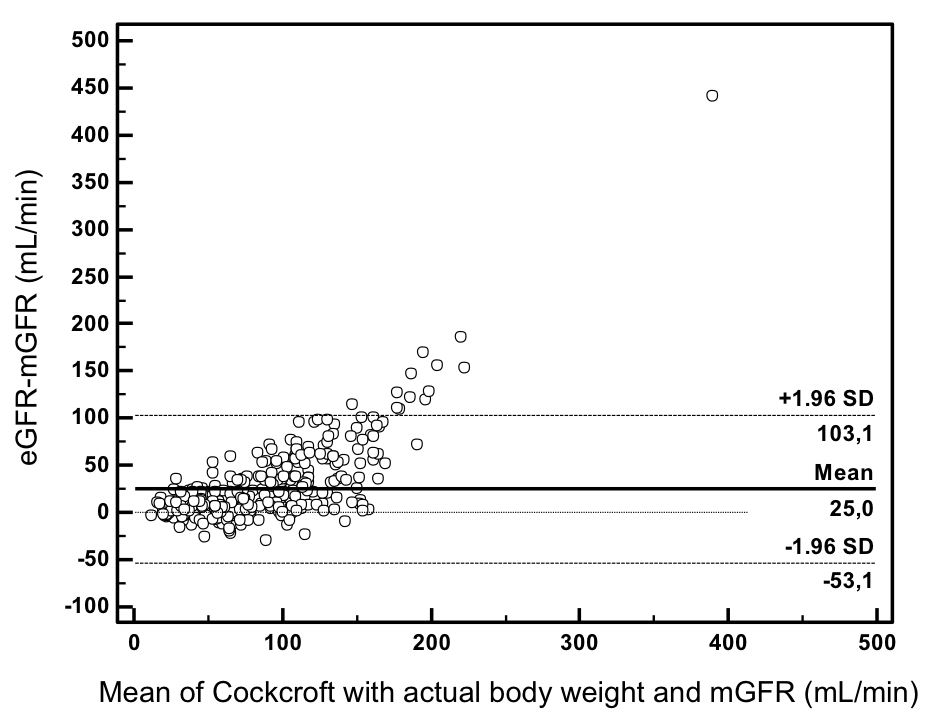 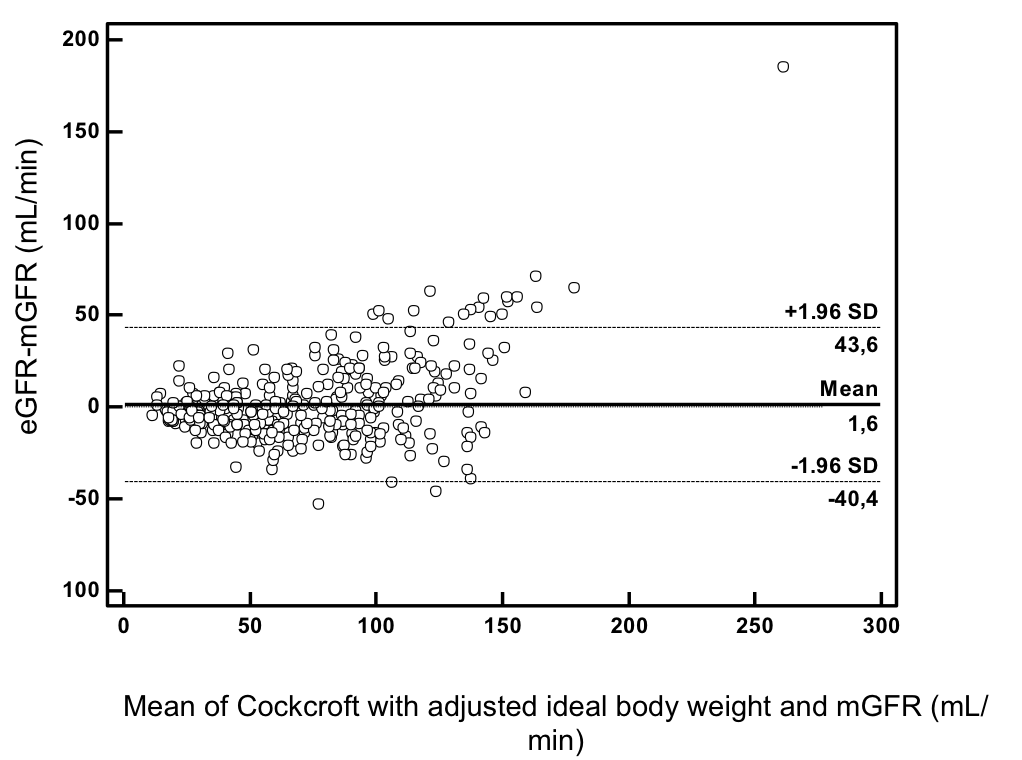 Figure 1b. Bland and Altman analysis for the MDRDdeindexed (upper panel) and CKD-EPIdeindexed (lower panel) equations compared to mGFR.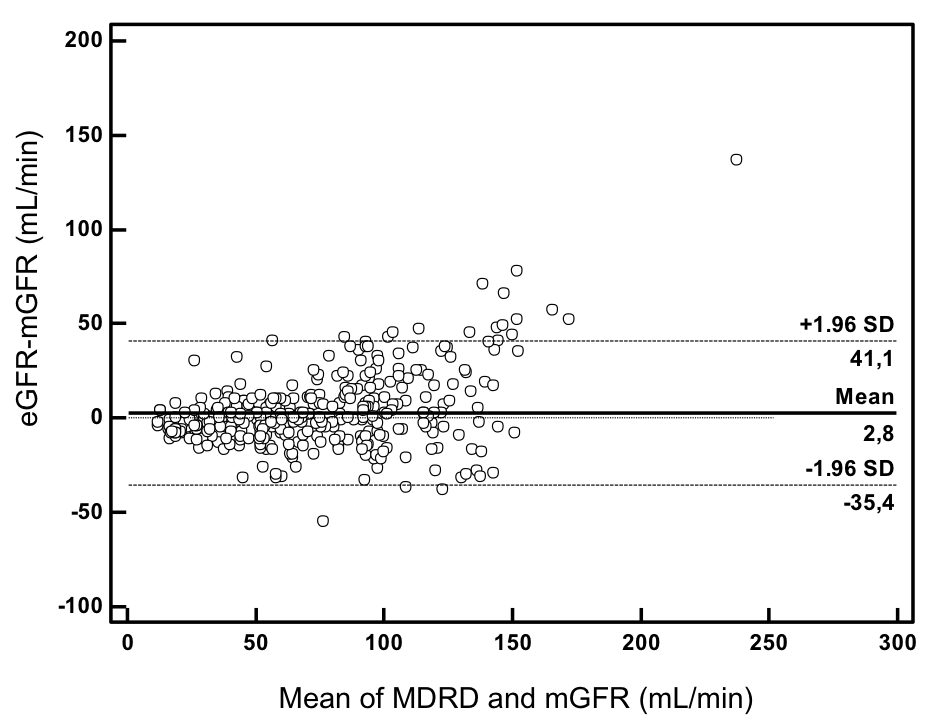 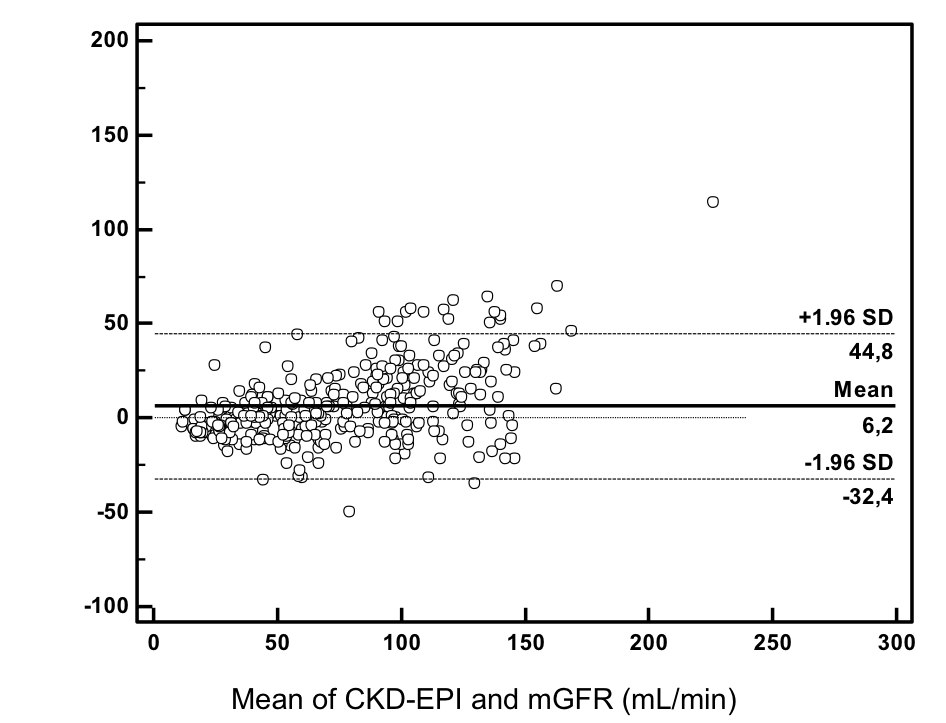 Main characteristicsMain characteristicsAge (Years)55 ± 14 [18-86]Gender (Female)185 (51%)Weight (kg)100 ± 22 [67-258]Height (cm)166 ± 10 [144-193]Ethnicity (African)50 (14%)Body mass index (kg/m²)30-35 kg/m235-40 kg/m2> 40 kg/m236 ± 7 [30-77]217 (59%)76 (21%)73 (20%)BSA (Gehan and Georges formula m²)2.16 ± 0.26 [1.67–3.7]Creatinine (mg/L)16  ± 11 [5-74]Estimated GFR (eGFR):CGABW (mL/min)CGAIBW (mL/min)CKD-EPI deindexed (mL/min)MDRD deindexed (mL/min)96 ± 64 [10-610]72 ± 44 [9-354]77 ± 44 [9-283]73 ± 43 [10-306]Measured GFR (mL/min)71 ± 35 [11-169]CKD stagesGFR ≥ 90 mL/minGFR 60-89 mL/minGFR 30-59 mL /min           3a. GFR 45-59mL/min           3b. GFR 30-44mL/minGFR 15-29 mL /minGFR < 15 mL/minHyperfiltration status (GFR ≥ 130 mL/min)110 (30%)100 (27%)107 (29%)49 (13%)58 (16%)44 (12%)5 (1%)19 (5%)Mean mGFR(mL/min)Mean eGFR(mL/min)Mean Bias(mL/min)RelativeBias (%)Accuracy 30%Total (n = 366)Total (n = 366)Total (n = 366)Total (n = 366)Total (n = 366)Total (n = 366)MDRD deindexed71 ± 3573 ± 432.8 ± 19.5 * †2.5 ± 28.7 * †80.3% *CKD-EPI deindexed71 ± 3577 ± 446.2 ± 19.7 ¥ †6.4 ± 30 ¥ †75.7% ¥ †CGABW71 ± 3596 ± 6425 ± 39.8 * ¥ †32.9 ± 43.4 * ¥ † 56.8% * ¥ †CGAIBW71 ± 3572 ± 441.6 ± 21.4 * ¥ 0.8 ± 28.1 * ¥79%mGFR < 30 mL/min  (n = 49)mGFR < 30 mL/min  (n = 49)mGFR < 30 mL/min  (n = 49)mGFR < 30 mL/min  (n = 49)mGFR < 30 mL/min  (n = 49)mGFR < 30 mL/min  (n = 49)MDRD deindexed23 ± 521 ± 9-1.4 ± 8.4 †-3 ± 49.167.3%CKD-EPI deindexed23 ± 521 ± 10-1.3 ± 8.9 †-2.9 ± 4961.2%CGABW23 ± 530 ± 127.4 ± 11.6 * ¥ †37.5 ± 62.7 * ¥  †63.3%CGAIBW23 ± 522 ± 9-0.1 ± 8 * ¥2.8 ± 42.7 * ¥65.3%mGFR 30-44 mL/min  (n = 58)mGFR 30-44 mL/min  (n = 58)mGFR 30-44 mL/min  (n = 58)mGFR 30-44 mL/min  (n = 58)mGFR 30-44 mL/min  (n = 58)mGFR 30-44 mL/min  (n = 58)MDRD deindexed37± 538 ± 110.1 ± 9.9 †-0.1 ± 27.2 †84.5%CKD-EPI deindexed37± 538 ± 120.4 ± 10.4 †0.8 ± 28.5 †77.6%CGABW37± 547 ± 139.2 ± 12.1 * ¥ †24.5 ± 33.4 * ¥ †62.1% * ¥ †CGAIBW37± 536 ± 10-1.5 ± 8.6 * ¥-4.1 ± 23.5 * ¥87.9%mGFR 45-59 mL/min (n = 49)mGFR 45-59 mL/min (n = 49)mGFR 45-59 mL/min (n = 49)mGFR 45-59 mL/min (n = 49)mGFR 45-59 mL/min (n = 49)mGFR 45-59 mL/min (n = 49)MDRD deindexed53 ± 450 ± 9-2.9 ± 8.4 * -5.5 ± 15.9 *95.9% †CKD-EPI deindexed53 ± 452 ± 10-1.4  ± 9.4 ¥ †-2.6 ± 17.8 ¥ †91.8% †CGABW53 ± 464 ± 1910.8 ± 18.2 * ¥ †20.2 ± 33.9 * ¥ †67.3% * ¥CGAIBW53 ± 449 ± 12-4.1 ± 11.3 *-7.7 ± 21.1 *77.6% * ¥mGFR < 60 mL/min (n = 156)mGFR < 60 mL/min (n = 156)mGFR < 60 mL/min (n = 156)mGFR < 60 mL/min (n = 156)mGFR < 60 mL/min (n = 156)mGFR < 60 mL/min (n = 156)MDRD deindexed38 ± 1336 ± 15-1.3 ± 9 *-2.7 ± 33.2 *82.7% * CKD-EPI deindexed38 ± 1337 ± 16-0.7 ± 9.6 ¥ †-1 .4 ± 33.8 ¥ †76.9% ¥ CGABW38 ± 1347 ± 209.1 ± 14.1 * ¥ †27.2 ± 45.1 * ¥ †64.1% * ¥ †CGAIBW38 ± 1336 ± 15-1.9 ± 9.4 *-3.1 ± 30.4 *77.6%mGFR > 60 mL/min (n = 210)mGFR > 60 mL/min (n = 210)mGFR > 60 mL/min (n = 210)mGFR > 60 mL/min (n = 210)mGFR > 60 mL/min (n = 210)mGFR > 60 mL/min (n = 210)MDRD deindexed95 ± 24101 ± 355.9 ± 24.1 * †6.3 ± 24.2 * †78.6% CKD-EPI deindexed95 ± 24106 ± 3511.3 ± 23.4 ¥ †12.2 ± 25.4 ¥ †74.8% †CGABW95 ± 24132 ± 6136.8 ± 47.9 * ¥ †37.1 ± 41.7 * ¥ †51.4% * ¥ †CGAIBW95 ± 2499 ± 394.2 ± 26.9 * ¥3.6 ± 26 * ¥80% *mGFR 60-89 mL/min (n = 100)mGFR 60-89 mL/min (n = 100)mGFR 60-89 mL/min (n = 100)mGFR 60-89 mL/min (n = 100)mGFR 60-89 mL/min (n = 100)mGFR 60-89 mL/min (n = 100)MDRD deindexed74 ± 880 ± 225.7 ± 18.8 * †7.4 ± 25.6 * †74% *CKD-EPI deindexed74 ± 885 ± 2510.5 ± 22 ¥ †13.7 ± 29.9 ¥ †67% ¥ †CGABW74 ± 899 ± 3425.3 ± 30.6 * ¥ †33.6 ± 40.9 * ¥ † 52% * ¥ †CGAIBW74 ± 876 ± 232 ± 20.3 * ¥2.2 ± 27.3 * ¥77% *mGFR 90-119 mL/min (n = 73)mGFR 90-119 mL/min (n = 73)mGFR 90-119 mL/min (n = 73)mGFR 90-119 mL/min (n = 73)mGFR 90-119 mL/min (n = 73)mGFR 90-119 mL/min (n = 73)MDRD deindexed103 ± 9108 ± 254.7 ± 23.1 *4.5 ± 21.2 *86.3%CKD-EPI deindexed103 ± 9115 ± 2311.7 ± 20.9 ¥ †11.4 ± 20 ¥ †82.2% CGABW103 ± 9141 ± 4037.9 ± 37.5 * ¥ †36.4 ± 34.8 * † ¥53.4% * ¥ †CGAIBW103 ± 9106 ± 242.6 ± 22.1 *2.3 ± 21 *89%mGFR ≥ 130 mL/min (n = 19)mGFR ≥ 130 mL/min (n = 19)mGFR ≥ 130 mL/min (n = 19)mGFR ≥ 130 mL/min (n = 19)mGFR ≥ 130 mL/min (n = 19)mGFR ≥ 130 mL/min (n = 19)MDRD deindexed144 ± 10146 ± 471.7 ± 43.5 0.8 ± 27.884.2%CKD-EPI deindexed144 ± 10151 ± 387 ± 34.64.6 ± 22.289.5%CGABW144 ± 10209 ± 10764.1 ± 102.3 * ¥ †42.8 ± 62.3 * ¥ †57.9% *CGAIBW144 ± 10152 ± 567.4 ± 52.54.6 ± 3378.9%CKD stagemGFRn patients(%) aClassified byCGABW in mGFR stagen patients(%) bClassified byCGAIBW in mGFR stagen patients(%) bClassified byCKD-EPI deindexed in mGFR stagen patients(%) bClassified byMDRD deindexed in mGFR stagen patients(%) bCKD stagemGFRn patients(%) amGFR regarding the eGFRn patients(%) bmGFR regarding the eGFRn patients(%) bmGFR regarding the eGFRn patients(%) bmGFR regarding the eGFRn patients(%) bStage 55(1.4%)1 (20%)2(40%)3(60%)4(80%)Stage 55(1.4%)eGFR > mGFReGFR > mGFReGFR > mGFReGFR > mGFRStage 55(1.4%)4(80%)3(60%)2(40%)1(20%)Stage 444(12%)24 †(54.5%)33(75%)29(65.9%)32(72.7%)Stage 444(12%)eGFR > mGFReGFR > mGFReGFR > mGFReGFR > mGFRStage 444(12%)20 * ¥ †(45.5%)8(18.2%)5(11.4%)6(13.6%)Stage 3b58(15.8%)24(41.4%)29(50%)28(48.3%)26(44.8%)Stage 3b58(15.8%)eGFR > mGFReGFR > mGFReGFR > mGFReGFR > mGFRStage 3b58(15.8%)30 * ¥ †(51.7%) 10(17.2%)13(22.4%)15(25.9%)Stage 3a49(13.4%)22 †(44.9%)16 ¥(32.7%)24(49%)29 †(59.2%)Stage 3a49(13.4%)eGFR < mGFReGFR < mGFReGFR < mGFReGFR < mGFRStage 3a49(13.4%)5 * ¥ †(10.2%)23 * ¥(46.9%)14 †(28.6%)12 †(24.5%)Stage 2100(27.3%)39(39%)45(45%)43(43%)46(46%)Stage 2100(27.3%)eGFR < mGFReGFR < mGFReGFR < mGFReGFR < mGFRStage 2100(27.3%) 9 * ¥ † (9%)29* ¥  (29%)15†(15%)20 †(20%)Stage 1110(30.1%)109 ¥ †(99.1%)88*(80%)104 ¥ †(94.5%)93 *(84.5%)Stage 1110(30.1%)eGFR < mGFReGFR < mGFReGFR < mGFReGFR < mGFRStage 1110(30.1%)1 ¥ †(0.9%)22*(20%)6 ¥ †(5.5%)17 *(15.5%)Classified byCGABW in mGFR stagen patients(%) bClassified byCGAIBW in mGFR stagen patients(%) bClassified byCKD-EPI deindexed in mGFR stagen patients(%) bClassified byMDRD deindexed in mGFR stagen patients(%) bmGFR stagen patients (%) aeGFR regarding the cut-off of mGFR n patients(%)eGFR regarding the cut-off of mGFR n patients(%)eGFR regarding the cut-off of mGFR n patients(%)eGFR regarding the cut-off of mGFR n patients(%)< 30 mL/min49 patients(13.4%)MetforminContra indicated28 * ¥ † (57.1%)40 (81.6%)43 (87.8%)42(85.7%)< 30 mL/min49 patients(13.4%)MetforminContra indicatedeGFR > mGFR: patients receiving the drug while they should noteGFR > mGFR: patients receiving the drug while they should noteGFR > mGFR: patients receiving the drug while they should noteGFR > mGFR: patients receiving the drug while they should not< 30 mL/min49 patients(13.4%)MetforminContra indicated21 * ¥ †(42.9%)9(18.4%)6(12.2%)7(14.3%)30-44 mL/min58 patients(15.9%)Dose of metformin to adjust24(41.4%)29(50%)28(48.3%)26(44.8%)30-44 mL/min58 patients(15.9%)Dose of metformin to adjusteGFR > mGFR: patients receiving the full dose of the drug while it should be adjustedeGFR > mGFR: patients receiving the full dose of the drug while it should be adjustedeGFR > mGFR: patients receiving the full dose of the drug while it should be adjustedeGFR > mGFR: patients receiving the full dose of the drug while it should be adjusted30-44 mL/min58 patients(15.9%)Dose of metformin to adjust30 * ¥ †(51.7%)10(17.2%)13(22.4%)15(25.9%)≥ 45 mL/min259 patients(70.8%)Normal dose of metformin 253 * ¥ †(97.7%)232 * ¥(89.6%)240(92.7%)242(93.4%)≥ 45 mL/min259 patients(70.8%)Normal dose of metformin eGFR < mGFR: patients receiving a adjusted dose while they should receive the complete doseeGFR < mGFR: patients receiving a adjusted dose while they should receive the complete doseeGFR < mGFR: patients receiving a adjusted dose while they should receive the complete doseeGFR < mGFR: patients receiving a adjusted dose while they should receive the complete dose≥ 45 mL/min259 patients(70.8%)Normal dose of metformin 6 * ¥ †(2.3%)27 * ¥(10.4%)19(7.3%)17(6.6%)mGFR n(%) aCGABWn patients(%) aCGAIBWn patients(%) aCKD-EPI deindexedn patients(%) aMDRD deindexedn patients(%) amGFR n(%) amGFR<eGFR bn patients(%)mGFR<eGFR bn patients(%)mGFR<eGFR bn patients(%)mGFR<eGFR bn patients(%)≥ 130mL/min19 patients(5.2%)90 patients(24.6%)36 patients(9.8%)50 patients(13.7%)31 patients(8.5%)≥ 130mL/min19 patients(5.2%)28 patients(31.1%)21 patients(58.3%)26 patients(52%)22 patients(71%)